INTEC ENERGY SOLUTIONS AND CHINT SOLAR PARTNERING TO BUILD 328 MWp SOLAR POWER PLANT PORTFOLIO FOR BEGREEN, DENMARKINTEC Energy Solutions (INTEC) is thrilled to announce a new partnership with Chint Solar (CHINT) – a global provider of smart energy solutions. This partnership supports INTEC’s goal of providing “world-class solar EPC solutions”, and combines in-house engineering services with cutting-edge technology in support of the global decarbonization efforts. The INTEC and CHINT partnership has signed an agreement with Danish solar developer BeGreen A/S for the construction of one of Northern Europe’s largest solar power-plant portfolios. The 328 MWp Brilliant portfolio comprises three large-scale solar power plants at Barmosen (137.3 MWp), Bregentved (111.7 MWp), Vildbjerg (66.7 MWp), and additional expansion of 13 MWp, to be constructed as turnkey projects. The Brilliant portfolio contributes to BeGreen’s long-term strategy of subsidy-free sustainable renewable development.INTEC and CHINT have worked successfully together on various EPC projects in recent years. Through this new strategic partnership, the two companies will be able to leverage their unique market presences and accelerate the global transition to renewable energy sources. The partnership is well-positioned to meet the demands of the current global decarbonization plan through clean solar power. Within the next three years, the partnership plans to sustainably grow the EPC portfolio of realized projects across Europe.Long-Term & Stable Strategic Partnership“With the ability to deliver the best EPC services, INTEC is dedicated to maintaining its focus on high-quality customer service with an extraordinary commitment to global decarbonization through clean solar power. Sustainability matters, and is our objective. We are delighted to be partnering with CHINT  – a renowned name in the renewable energy sector – in support of BeGreen in the attainment of its sustainability targets,” said INTEC CEO Adrien Joseph.About the CompaniesINTEC develops high-quality turnkey solar power plant solutions, having the ability to deliver the best EPC and O&M services to its customers globally. INTEC employs more than 400 highly skilled and experienced in-house personnel and operates in many countries with more than 130 projects completed to date.BeGreen develops, constructs, maintains, and manages large-scale solar parks and electricity storage solutions, primarily in Denmark, Sweden, and Poland. The BeGreen business strategy focuses on the unsubsidized construction of solar parks in partnership with municipalities, landowners, grid operators, and investors while delivering attractive electricity prices to consumers and a stable and high return on investments to its investors. BeGreen’s goal is to develop, construct and operate 4 GWp by the end of 2025.CHINT Solar is a system energy solution provider engaged in clean energy development, construction, operation, and service. It is not only committed to manufacturing and sales of photovoltaic modules, but also draws blueprints for investment and construction in the comprehensive energy segments, such as photovoltaic power station, energy storage, the distribution network for electricity sales, micro-grid, and multi-energy complementation. Up to now, the cumulative global installed photovoltaic capacity has totaled 8 GW.	ContactKübra KOÇ DAĞDELEN
Director of Global Marketing & Communications	 + 90 549 604 60 91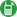 	 k.dagdelen@in-tecenergy.com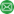 